Give thanks to God for his Holy Son, Jesus Christ, for he has risen. Risen, indeed!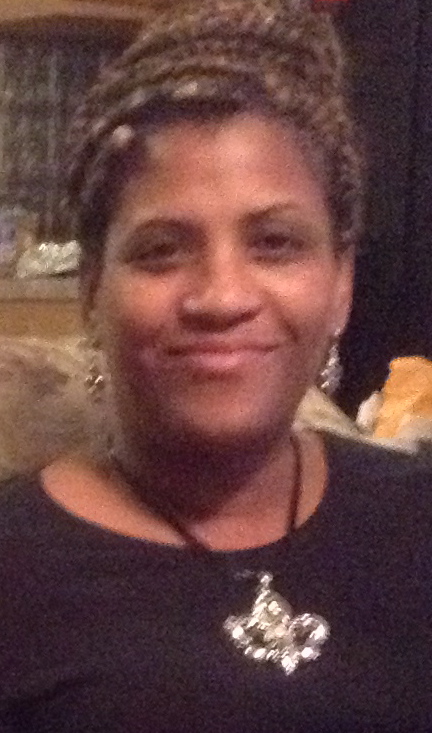 I was very excited to be invited to Lutheran Church of the Pines in Waveland, MS (pastor Brock Cain) on April 10, 2016. It was a very wonderful opportunity to share the Kuwaa Mission story with the Sunday morning Bible Study classes that consisted of all ages. They were very interested about the life and needs of the Kuwaa people in Liberia, West Africa.   The members were pleasantly surprised to learn that a member of their church, Rev. Dick Thompson, was one of the founders of the Kuwaa Mission seven years ago, and actually lived among the Kuwaa people for 10 years, translating the New Testament into their language. After the presentation, the Sunday School was excited to learn what their church could do for the Kuwaa people.We were invited to a wonderful dinner hosted by Dick & Shirley Holterman at their beautiful home, where the discussion continued about what their church could do for the Kuwaa people. We talked about funding for clean water wells, education, health, roads, bridges and volunteers. But most of all the need for prayers and spiritual guidance for the Kuwaa Mission and the Kuwaa People. Thank you so much for the invitation to introduce the Kuwaa Mission to the Lutheran Church of the Pines. My husband Eddie and I thank you all for your Southern hospitality.   I also had the pleasure of meeting Mr. Terry King, a representative of Thrivent Financial, who is eager to list the Kuwaa Mission with Choice Dollars, a Thrivent Financial charity site. If you are a Thrivent member and receive this newsletter, please ask your local rep. what you can do financially for the KM. If you are not a Thrivent member, please know that anyone can join Thrivent! Check out their website.  I have personally served on the KM Board of Directors for several years now, and it is time for my term to end. I have served on the board as the Event Coordinator. I can truly say it has been a great journey serving the Lord and working with the generous and humble fellow board members. The Kuwaa Mission is looking for volunteers. Please visit the Kuwaa website for more information on how you can serve.May the Lord richly bless you all.Lolitha Shepard
The Kuwaa Mission is a 501c3 charity, your donations are fully tax deductible and don’t forget to ask your employer about matching donations.  Our Tax ID number is 27-5458111
